Archaeological Sites of India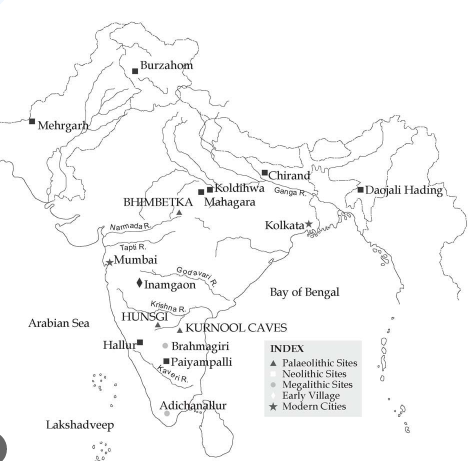 